7.04.2020       Тема: Разножанровые  произведения о природе. А. Барто «Апрель».Сегодня на уроке мы познакомимся с произведением А. Барто «Апрель».Для начала вспомним (кратко записываем в тетрадь):Кто такая А. Барто? Какие произведения А. Барто мы знаем?А теперь отгадайте загадку:Почему сосульки тают,И на улице капель?Потому что наступаетМесяц радостный …Почему мы начали урок  с загадки о весне? (устно отвечаем)А теперь давайте более подробно узнаем, кто такая А. Барто и чем она занималась. Внимательно прочитайте и запомните.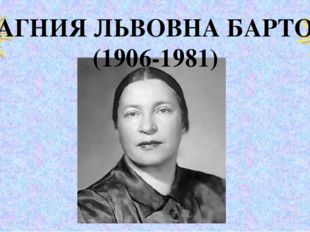 Родилась 4 (17) февраля 1906 в Москве в семье врача-ветеринара. Стихи Агния начала писать еще в детстве: это были озорные стишки про учителей и подруг. Но в будущем видела себя балериной и даже окончила хореографическое училище. В 1925 были опубликованы ее первые стихотворения. Незаурядный талант Барто как детского поэта отметил К. И. Чуковский. Стихи А.Л. Барто переведены на многие языки и печатаются в разных странах. Но больше всего они издаются в нашей стране, где Барто знают и любят все.  Далее работаем по учебнику стр. 114 -115. Самостоятельно читаем А. Барто «Апрель». Отвечаем на вопросы стр. 115. (думаем, рассуждаем)Д.з.  Читаем выразительно стр. 114 – 115 А.Барто «Апрель», делаем  рисунок к стихотворению.